АДМИНИСТРАЦИЯКЛЮКВИНСКОГО СЕЛЬСОВЕТАКУРСКОГО РАЙОНА====================================================ПОСТАНОВЛЕНИЕот 19.11.2018 № 191Об утверждении Положения о порядке заключения концессионных соглашений в отношении муниципального имущества муниципального образования "Клюквинский сельсовет" Курского  района Курской области	В соответствии с Федеральным закон от 21.07.2005 № 115-ФЗ «О концессионных соглашениях», Федеральным  законом от 06.10.2003 № 131-ФЗ «Об общих принципах организации  местного самоуправления в Российской Федерации», руководствуясь Уставом муниципального образования "Клюквинский сельсовет" Курского района Курской области Администрация Клюквинского сельсовета Курского районаПОСТАНОВЛЯЕТ:1. Утвердить Положение о порядке заключения концессионных соглашений в отношении муниципального имущества муниципального образования "Клюквинский сельсовет"  Курского района Курской области согласно приложению.2. Настоящее постановление вступает в силу со дня подписания и подлежит обнародованию.3. Контроль за исполнением настоящего постановления возложить заместителя Главы Администрации Клюквинского сельсовета Курского района по финансам и экономике.Глава Клюквинского сельсоветаКурского района                                                                                     В.Л. ЛыковПоложение о порядке заключения концессионных соглашений в отношении муниципального имущества муниципального образования           "Клюквинский  сельсовет"  Курского района Курской области1. Общие Положения1.1. Настоящее Положение о порядке заключения концессионных соглашений в отношении муниципального имущества муниципального образования Клюквинский  сельсовет  Курского района Курской области (далее Положение) разработано в соответствии с Федеральным законом от 06 октября 2003 г. № 131-ФЗ «Об общих принципах организации местного самоуправления в Российской Федерации», Федеральным законом от 21 июля 2005 г. № 115-ФЗ «О концессионных соглашениях» (далее – Федеральный закон «О концессионных соглашениях») и регулирует отношения, возникающие в связи с подготовкой и заключением концессионных соглашений в отношении имущества, находящегося в собственности муниципального образования "Клюквинский сельсовет" Курского района Курской области, которое может быть объектом концессионного соглашения, в соответствии со статьей 4 Федерального закона «О концессионных соглашениях» (далее – объект концессионного соглашения).Основными целями передачи муниципального имущества по концессионным соглашениям являются обеспечение повышения эффективности использования муниципального имущества, восстановление его эксплуатационных качеств, сохранение в технически исправном состоянии, повышение качества товаров, работ, услуг, предоставляемых потребителям, привлечение дополнительных инвестиций.1.2 В настоящем Положении используются следующие понятия:концессионное соглашение - смешанный договор, содержащий элементы различных договоров, предусмотренных федеральными законами, в соответствии с условиями которого одна сторона (концессионер) обязуется за свой счет создать и (или) реконструировать определенное этим соглашением имущество (недвижимое имущество или недвижимое имущество и движимое имущество, технологически связанные между собой и предназначенные для осуществления деятельности, предусмотренной концессионным соглашением), право собственности на которое принадлежит или будет принадлежать другой стороне (концеденту), осуществлять деятельность с использованием (эксплуатацией) объекта концессионного соглашения, а концедент обязуется предоставить концессионеру на срок, установленный этим соглашением, права владения и пользования объектом концессионного соглашения для осуществления указанной деятельности. Изменение целевого назначения реконструируемого объекта концессионного соглашения не допускается;концедент - муниципальное образование "Клюквинский сельсовет" Курского района Курской области, от имени которого выступает  Администрация Клюквинского сельсовета Курского района Курской области (далее – Администрация сельсовета). Отдельные права и обязанности концедента могут осуществляться уполномоченными концедентом в соответствии с федеральными законами, иными нормативными правовыми актами Российской Федерации, законодательством Курской области, нормативными правовыми актами органов местного самоуправления, органами и юридическими лицами, в этом случае концедент должен известить концессионера о таких органах, лицах и об осуществляемых ими правах и обязанностях;концессионер - индивидуальный предприниматель, российское или иностранное юридическое лицо либо действующие без образования юридического лица по договору простого товарищества (договору о совместной деятельности) два и более указанных юридических лица;объект концессионного соглашения - недвижимое имущество или недвижимое имущество и движимое имущество, технологически связанные между собой и предназначенные для осуществления деятельности, предусмотренной концессионным соглашением, и входящее в состав имущества, указанного в статье 4 Федерального закона «О концессионных соглашениях». Объект концессионного соглашения, подлежащий реконструкции, должен находиться в собственности концедента на момент заключения концессионного соглашения. Указанный объект на момент его передачи концедентом концессионеру должен быть свободным от прав третьих лиц;концессионная плата - плата, вносимая концессионером концеденту в период использования (эксплуатации) объекта концессионного соглашения.Размер концессионной платы устанавливается условиями концессионного соглашения и может быть установлена в следующей форме:- определенных в твердой сумме платежей, вносимых периодически или единовременно в бюджет соответствующего уровня;- установленной доли продукции или доходов, полученных концессионером в результате осуществления деятельности, предусмотренной концессионным соглашением;- передачи концеденту в собственность имущества, находящегося в собственности концессионера.Концессионным соглашением может предусматриваться сочетание вышеуказанных форм концессионной платы.В случае реализации концессионером производимых товаров, выполнения работ, оказания услуг по регулируемым ценам (тарифам) или с учетом установленных надбавок к ценам (тарифам), а также в случаях, если условиями концессионного соглашения предусмотрены принятие концедентом на себя части расходов на создание и (или) реконструкцию, использование (эксплуатацию) объекта концессионного соглашения или плата концедента по концессионному соглашению, концессионная плата концессионным соглашением может не предусматриваться.Концессионная плата за объект концессионного соглашения, устанавливаемая в твердой денежной форме, не включает плату за коммунальные услуги, расходы на содержание общего имущества, платежи за пользование земельным участком и другие расходы, связанные с содержанием объектов концессионного соглашения.Концессионная плата за объект концессионного соглашения является доходом бюджета муниципального образования "Клюквинский сельсовет" Курского района Курской области.1.3. Срок действия концессионного соглашения устанавливается концессионным соглашением с учетом срока создания и (или) реконструкции объекта концессионного соглашения, объема инвестиций в создание и (или) реконструкцию объекта концессионного соглашения, срока окупаемости таких инвестиций, других обязательств концессионера по концессионному соглашению.Полномочия концедента по подготовке и заключению концессионных соглашений осуществляет Администрация сельсовета в соответствии с настоящим Положением и действующим законодательством.Предоставление концессионеру земельных участков, находящихся в муниципальной собственности, осуществляется в соответствии с действующим законодательством после заключения концессионного соглашения.Прекращение концессионного соглашения является основанием для прекращения предоставленных концессионеру прав в отношении земельного участка.1.4. Исполнение концессионером обязательств по концессионному соглашению обеспечивается путем предоставления безотзывной банковской гарантии, передачи концессионером концеденту в залог прав концессионера по договору банковского вклада (депозита), осуществления страхования риска ответственности концессионера за нарушение обязательств по концессионному соглашению.Конкретный способ обеспечения устанавливается конкурсной документацией.Концессионное соглашение заключается в порядке, предусмотренном Федеральным законом «О концессионных соглашениях».По истечении срока концессионного соглашения объект передается концеденту. Ответственность за качество объекта концессионного соглашения концессионер несет перед концедентом в течение срока, установленного концессионным соглашением, который устанавливается не менее чем пять лет со дня передачи этого объекта.Изменение и прекращение концессионных соглашений осуществляются в порядке, предусмотренном Федеральным законом «О концессионных соглашениях». Порядок и условия расторжения концессионного соглашения на основании решения суда, а также последствия прекращения концессионного соглашения устанавливаются концессионным соглашением в соответствии с действующим законодательством.1.5. Каждый год до 1 февраля текущего календарного года Администрация сельсовета обязана утверждать перечень объектов, в отношении которых планируется заключение концессионных соглашений. Указанный перечень после его утверждения подлежит размещению на официальном сайте Российской Федерации в информационно-телекоммуникационной сети "Интернет" для размещения информации о проведении торгов, определенном Правительством Российской Федерации, а также на официальном сайте концедента в информационно-телекоммуникационной сети "Интернет". Указанный перечень носит информационный характер. Отсутствие в перечне какого-либо объекта не является препятствием для заключения концессионного соглашения с лицами, выступающими с инициативой заключения концессионного соглашения, в соответствии с частью 4.1 статьи 37 и статьей 52  Федерального закона «О концессионных соглашениях».2. Порядок подготовки и принятия решения о заключении концессионного соглашения2.1. Инициаторами принятия решения о заключении концессионного соглашения могут быть муниципальные унитарные предприятия и муниципальные учреждения, иные юридические лица и индивидуальные предприниматели.2.2. Подготовку решения о заключении концессионного соглашения, подготовку и заключение концессионных соглашений осуществляет Администрация сельсовета в соответствии с настоящим Положением и действующим законодательством Российской Федерации. Заключение с концессионером договоров аренды (субаренды) земельных участков осуществляет  Администрация сельсовета.2.3. Для осуществления полномочий по подготовке и заключению концессионных соглашений Администрация сельсовета вправе привлекать муниципальные учреждения и предприятия.2.4. Муниципальные учреждения и предприятия,  в ведении которых находится соответствующая отрасль, представляют в администрацию сельсовета в течение 5 дней рабочих со дня поступления запроса (предложения) об условиях концессионного соглашения в части состава и описания, в том числе технико-экономические показатели объекта концессионного соглашения, а также обоснование целей передачи муниципального имущества по концессионному соглашению, а также документы, необходимые для подготовки конкурсной документации.2.5. Предложения и сведения, указанные в п.2.4, содержат следующую информацию:1) о порядке и сроке использования (эксплуатации) объекта концессионного соглашения, объеме инвестиций в его создание и (или) реконструкцию;2) о требованиях, которые могут предъявляться к участникам конкурса (в том числе требования к их квалификации, профессиональным, деловым качествам) и в соответствии с которыми проводится предварительный отбор участников конкурса;3) о критериях конкурса и установленных в соответствии с частью 3 статьи 24 Федерального закона «О концессионных соглашениях»;4) об обязательствах концессионера по срокам создания и (или) реконструкции объекта концессионного соглашения и начала его использования (эксплуатации);5) иные предложения в соответствии с Федеральным законом «О концессионных соглашениях».2.6. Решение о заключении концессионного соглашения принимается Администрацией сельсовета посредством издания постановления Администрации  сельсовета.2.7. Решением о заключении концессионного соглашения устанавливаются сведения, определенные статьей 22 Федерального закона «О концессионных соглашениях», в том числе:1) условия концессионного соглашения в соответствии со статьями 10 и 42 Федерального закона «О концессионных соглашениях» (далее - условия конкурса);2) критерии конкурса и параметры критериев конкурса;3) вид конкурса (открытый конкурс или закрытый конкурс);4) перечень лиц, которым направляются приглашения принять участие в конкурсе, - в случае проведения закрытого конкурса;5)срок опубликования в официальном издании, размещения на официальном сайте в информационно-телекоммуникационной сети "Интернет" сообщения о проведении открытого конкурса или в случае проведения закрытого конкурса срок направления сообщения о проведении закрытого конкурса с приглашением принять участие в закрытом конкурсе определенным решением о заключении концессионного соглашения лицаморган, уполномоченный концедентом на:а) утверждение конкурсной документации, внесение изменений в конкурсную документацию, за исключением устанавливаемых в соответствии с решением о заключении концессионного соглашения положений конкурсной документации;б) создание конкурсной комиссии по проведению конкурса (далее - конкурсная комиссия), утверждение персонального состава конкурсной комиссии.3. Конкурс на право заключения концессионного соглашения3.1. Концессионное соглашение заключается по результатам конкурса на право заключения концессионного соглашения (далее – конкурс), за исключением случаев, предусмотренных статьей 37 Федерального закона «О концессионных соглашениях», а именно:1) если конкурс был объявлен не состоявшимся в связи с тем, что на конкурс было представлено менее двух заявок;2) если в конкурсную комиссию представлено менее двух конкурсных предложений или конкурсной комиссией признано соответствующими требованиям конкурсной документации, в том числе критериям конкурса, менее двух конкурсных предложений, то конкурс по решению концедента объявляется несостоявшимся. В этом случае концедент вправе рассмотреть представленное только одним участником конкурса конкурсное предложение и в случае его соответствия требованиям конкурсной документации, в том числе критериям конкурса, принять решение о заключении с этим участником конкурса концессионного соглашения;3) концессионное соглашение может быть заключено без проведения конкурса с лицом, у которого права владения и пользования имуществом, которое может использоваться в качестве объекта концессионного соглашения и необходимо для осуществления деятельности, предусмотренной концессионным соглашением, возникли на основании договора аренды, при соблюдении одновременно условий, установленных ст.37 Федерального закона №115-ФЗ;4) с лицом, выступившим с инициативой о заключении концессионного соглашения, концессионное соглашение заключается на условиях, предусмотренных в предложении о заключении концессионного соглашения и проекте концессионного соглашения (проекте концессионного соглашения с внесенными изменениями), без проведения конкурса в порядке, и при соблюдении требований, установленных Федеральным законом №115-ФЗ, а так же с учетом  особенностей, установленных данным Федеральным законом.3.2. Конкурс проводится на основании решения о заключении концессионного соглашения.3.3. Создание конкурсной комиссии по проведению конкурса (далее конкурсная комиссия), утверждение персонального состава конкурсной комиссии осуществляется распоряжением Администрации сельсовета. Число членов конкурсной комиссии не может быть менее чем пять человек.3.4. Утверждение конкурсной документации, внесение изменений в конкурсную документацию, за исключением устанавливаемых в соответствии с решением о заключении концессионного соглашения положений конкурсной документации, осуществляет Администрация сельсовета.3.5. При проведении открытого конкурса информация и протоколы конкурсной комиссии, предусмотренные Федеральным законом «О концессионных соглашениях», опубликовываются в печатном издании и подлежат размещению на официальном сайте Российской Федерации в информационно-телекоммуникационной сети «Интернет» для размещения информации о проведении торгов – www.torgi.gov.ru, а также на официальном сайте муниципального образования "Клюквинский сельсовет" Курского района Курской области в информационно-телекоммуникационной сети «Интернет» (далее – размещение на официальном сайте в сети «Интернет»).3.6. Опубликование и размещение на официальном сайте в сети «Интернет» сообщения о проведении открытого конкурса (в срок, установленный конкурсной документацией, но не менее чем за тридцать рабочих дней до дня истечения срока представления заявок на участие в конкурсе), принятие заявок для участия в конкурсе, предоставление заявителям конкурсной документации, предоставление заявителям разъяснений положений конкурсной документации, принятие заявок на участие в конкурсе, а также иные полномочия, установленные статьей 25 Федерального закона «О концессионных соглашениях», осуществляет конкурсная комиссия.3.7. Вскрытие конвертов с заявками на участие в конкурсе, проведение предварительного отбора участников конкурса, представление конкурсных предложений, вскрытие конвертов с конкурсными предложениями, рассмотрение и оценка конкурсных предложений, определение победителя конкурса осуществляются в порядке, предусмотренном Федеральным законом «О концессионных соглашениях», и в соответствии с конкурсной документацией.3.8. Информационное обеспечение отношений, возникающих в связи с подготовкой, заключением и исполнением концессионных соглашений в отношении объектов концессионного соглашения, осуществляется в порядке и сроки, предусмотренные Федеральным законом «О концессионных соглашениях».4. Контроль за исполнением концессионного соглашения4.1. Контроль за исполнением концессионного соглашения осуществляет Администрация сельсовета.4.2. При осуществлении контрольных функций Администрация вправе привлекать муниципальные учреждения и предприятия, имеющие в соответствии с концессионным соглашением право беспрепятственного доступа на объект концессионного соглашения, а также к документации, относящейся к осуществлению деятельности, предусмотренной концессионным соглашением.4.3. Результаты осуществления контроля за соблюдением концессионером условий концессионного соглашения оформляются актом о результатах контроля. Акт о результатах контроля подлежит опубликованию в порядке и сроки, предусмотренные Федеральным законом «О концессионных соглашениях».4.4. Порядок осуществления контроля за соблюдением концессионером условий концессионного соглашения устанавливается концессионным соглашением в соответствии с действующим законодательством.4.5. Стороны концессионного соглашения несут имущественную ответственность за неисполнение или ненадлежащее исполнение своих обязательств по концессионному соглашению, предусмотренную Федеральным законом «О концессионных соглашениях», иными федеральными законами и концессионным соглашением.4.6. Возмещение сторонами концессионного соглашения убытков и уплата неустойки в случае неисполнения или ненадлежащего исполнения обязательства по концессионному соглашению не освобождают сторону концессионного соглашения от исполнения этого обязательства в натуре.ПРИЛОЖЕНИЕ к постановлениюАдминистрации Клюквинского сельсоветаКурского района 
от 19.11.2018 N 191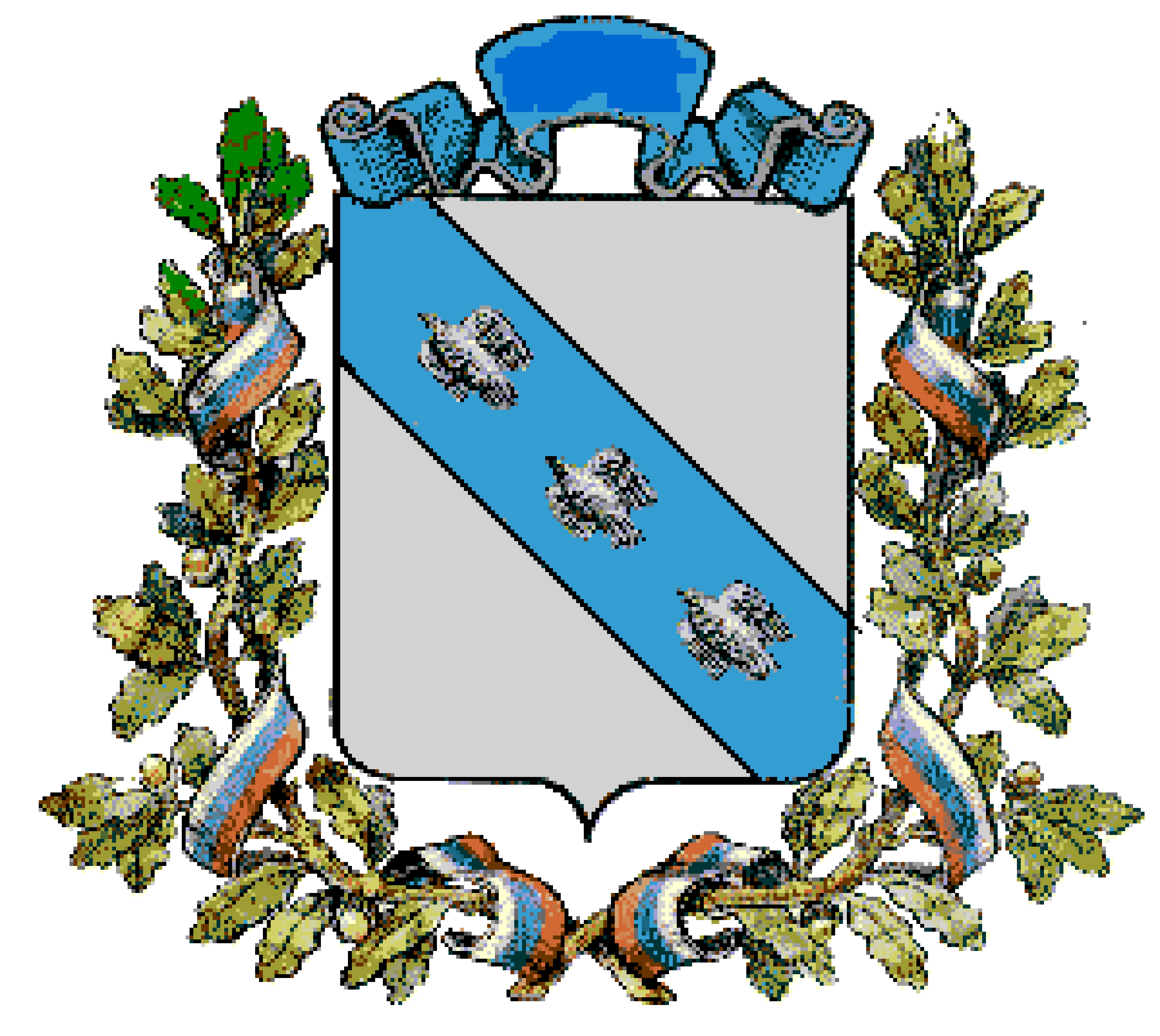 